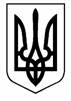 Голубівська загальноосвітня школа І-ІІІ ступенів Новомосковської районної  ради  Дніпропетровської  області вул. Леніна, 17, с. Голубівка, Новомосковський район, Дніпропетровська  область, 51230,тел. (05693)53193, е-mail: sndgolubovka@ukr.net, код ЄДРПОУ 26368447Класна відкрита годинана тему «Етикет в повсякденному житті»Класний керівник 10 класу Дубчак Н.В.Мета: нагадати учням історію виникнення та основні правила суспільного етикету; сприяти розвитку у дітей ерудиції; виховувати в них прагнення до самовдосконалення й культури спілкування та поводження.Матеріально-технічне та дидактичне забезпечення: проектор, мультимедійна дошка, презентація, відеоролик, навчальний мультфільм.                                                      Хід заходу:«Вміння вести розмову – це талант»(Ф. Стендаль)«Ніщо не обходиться нам так дешево і не ціниться так дорого, як ввічливість»(М. Сервантес)«Тільки вихованість надає людині блиск»(Ф. Честерфілд)«Заговори, щоб я тебе побачив»(Сократ)І. Вступ.Ведучий. Дуже давно у Франції, за короля Людовика ХІV, на одному з гучних королівських бенкетів усім гостям роздали картки з переліком правил поведінки. Від французької назви карток – «етикеток» і походить слово «етикет». Згодом воно увійшло в мови багатьох країн, а означає вихованість, вишукані манери, вміння поводитися у товаристві. Збереглося чимало звичаїв народів різних країн та епох. З часів Стародавнього Риму прийшов до нас звичай гостинності. Скандинави перші запровадили правило надавати чільні місця за столом жінкам і найповажнішим гостям. Красиво й безшумно їсти і правильно поводитись із столовими приборами вміли ще стародавні єгиптяни. В часи середньовіччя ознакою вихованості вважали те, що кавалери сідали за обідній стіл поруч із своїми дамами. Уважне й шанобливе ставлення до жінок збереглося до наших днів.За Петра І тричі видавали книжку для молоді «Юности честное зерцало, или Показание к житейскому обхождению». Там ішлося не лише про абетку й арифметику, а й про те, як сидіти за столом, як тримати виделку й ніж, на якій відстані скидати капелюха, коли зустрічаєш знайомих, як поводитись удома. Вчили поважати батьків («отца и матерь в великой чести содержать») і чемно відповідати на будь-які запитання.Правил поведінки, тобто етикету, повинні дотримуватись усі змалку. Повага до старших, до жінок, особливо до батька й матері, – обов’язкові для кожного,	незалежно	від	віку.ІІ.	Основна частина.Ведучий. Етикет (від фр. Etiquette – етикетка, напис) – норми й правила, які відображають уявлення про гідну поведінку людей у суспільстві.Етикет може значно відрізнятись залежно від конкретної епохи й культурного середовища. Його також можна умовно розділити на ситуаційний та професійний, світський та діловий, хоча чітких меж між ними часто провести неможливо, оскільки правила різних розділів етикету повторюються, включають правила інших розділів (іноді трохи змінені), походять з основних норм поведінки (слайд 1,2). Види етикету (слайд 3).: 1. Мовний етикет.2. Столовий етикет (слайд 4).3. Весільний етикет (слайд 5).4. Траурний етикет.5. Етикет «вихідного дня» (театральний, концертний тощо) (слайд 6).6. Дипломатичний етикет (слайд 7).7. Професійний етикет (військовий, медичний, юридичний, сервісний).8. Релігійний етикет.9. Службовий етикет (слайд 8).10. Телефонний етикет.Ведучий. Давайте згадаємо один із видів етикету – мовний. З доброго ранку ми розпочинаємо наш день і завершуємо його побажаннями «спокійної ночі». Чи то в сім’ї, чи в школі, в автобусі, на дискотеці – скрізь ми вітаємо один одного при зустрічі, прощаємося – при розлуці. Цей древній звичай – прояв уваги й поваги між людьми. Коли вчитель приходить на урок, він говорить: «Здрастуйте!» Це перше й обов’язкове слово кожного, хто бажає вступити в контакт із іншою людиною. Щоб навчитися спілкуватися, потрібно перш за все навчитися вітати співрозмовника.Древні греки вітали зустрічного: «Радуйся!», а сучасні греки: «Будь здоровим». Араби говорять: «Мир із тобою!», а індійці – навахо: «Все добре!». А ось древні єгиптяни цікавилися конкретно: «Як ви потієте?».З тими чи іншими правилами етикету ви знайомі з перших років життя, хтось знає більше, хтось менше, та я маю надію, що й надалі будете опановувати цю науку. Тому, опираючись на ваші знання, проведемо невелику вікторину та практичне заняття. Для цього ми сформуємо дві команди  та оберемо журі (Команда №1 – «Чемні», команда №2 – «Виховані») і запросимо учасників до першого конкурсу.Конкурс.1. «Вітання».Звучать вітання людей різних країн. Кожна команда повинна запам’ятати якомога більше слів і на папері записати їх. Кожний правильний запис – 1 бал.Алейкісселям –	Туреччина.Бонжур	–	Франція.Яссу	–		Швеція.Лабадьєна	–	Литва.Гутентаг	–	Німеччина.Буонджорно	Італія.Шолом	–	Ізраїль.Буенос діас	–	Іспанія.Дзень	 добри	Білорусія.Буана	 сара	–	Молдова.Хеллоу	–	Великобританія.Ведучий. Дамо журі час для підрахунку балів. І знову цікава інформація. У світі існує багато незвичних для нас форм привітання. Тібетці, наприклад, вітаючись, знімають свій головний убір правою рукою. Ліву руку вони закладають за вухо та й ще висувають язика. Китайці, в минулому, зустрічаючи товариша, тиснули руку собі. В Індії досі зберігся звичай при зустрічі знайомих прикладати руку до серця. Деякі племена Нової Зеландії вітаються, торкаючись один одного носами (подібно до того, як у давнину при зустрічі певні народності обнюхували один одного). Латиноамериканці обнімаються, а французи цілують у щоку.Конкурс 2. «Легенда». Уважно послухайте легенду. Завдання командам – придумати продовження цій історії. Найкраще продовження – 5 балів. Юрій Гагарін отримав запрошення на обід від королеви Великобританії. Під час обіду космонавт, подивившись на блискучий ряд ложок, виделок, щипців і ножів, що в строгому порядку розташувались навколо його тарілок і блюд, зніяковів, але, будучи людиною військовою і прямодушною, не став червоніти, а прямо звернувся до королеви Єлизавети: «Ваша Величносте! Я – людина проста, виріс в глухому російському селі, де для любої страви використовують єдиний інструмент – ложку. Тому я не знаю, як користуватися всіма цими штуками. Допоможіть мені». Королева відповіла (продовжити легенду): «Ви даремно ніяковієте, молодий чоловіче. Я виросла в Букингемському палаці, але до цих пір теж слабо розбираюся в призначенні цих приборів». І вона взяла просту ложку й разом з космонавтом Гагаріним почала куштувати омарів паштет.Ведучий. Дамо час журі підрахувати бали за два конкурси, а в цей час продовжимо навчатися правилам етикету, переглядаючи навчальний мультфільм.(Показ	навчального мультфільму «Основи етикету»).Ведучий. А зараз у команд є шанс збільшити кількість балів. Конкурс 3. «Хто найрозумніший?». Звучать запитання. Часу на розмірковування та обговорення учасникам не відводиться. Відповідає той, хто першим підняв руку. Якщо відповідь виявилася неправильною, запитання переходить до іншої команди. За кожну правильну відповідь команда отримує 1 бал.1. Одного разу професора математики, який вважався витонченим знавцем всіх правил шляхетної поведінки, хтось із молодих людей запитав: « А як потрібно нахиляти тарілку за обідом, коли суп уже на самому дні, - до себе, чи від себе?» (Залишити суп у тарілці.).2. Хто кого повинен пропустити: той, хто заходить до магазину, чи той, хто виходить з магазину?(потрібно пропустити того, хто виходить з магазину).3. За скільки хвилин до початку свята необхідно прийти в гості?(за 5-10 хвилин).4. Чого не можна робити в театрі під час вистави?(розмовляти, їсти, розгортати обгортки цукерок, ділитися враженнями).5. Ми вже не уявляємо собі життя без телефону. А чи знаєте ви, хто перший повинен	закінчити	розмову?(Той, хто телефонував.).6. Чому для привітання чоловіки подають праву руку?(Старий звичай. Показати, що він не має зброї.).7. Якщо жінка підіймається по сходах, де повинен бути чоловік?(На дві-три сходинки нижче.).8. Одного разу французький король Людовік ХІІІ зайшов вирішити термінові справи до кардинала Ришельє, коли той був хворий і не міг встати. Король не міг собі дозволити говорити сидячи або стоячи з підданим. Що зробив король?(Ліг біля кардинала.)9. Що замінювало древнім римлянам виделку?(До винайдення виделки її функції виконували звичайні рукавиці. Римляни одягали їх для того, щоб брати гаряче м’ясо для їжі.).10. Як без слів повідомити про закінчення обіду?(Ніж та виделку покласти паралельно біля тарілки). Ведучий. Дамо час журі підрахувати бали, а до вашої уваги майстер клас із складання серветок. Слідкуйте уважно, бо далі вас чекає ще один конкурс. (Показ відео ролика «Сервіровка святкового стола»).Конкурс 4. «Столовий етикет».За 5 хвилин кожна команда повинна наповнити стакан серветками та прикрасити його. (Команди працюють над сервіровкою стола; визначається найкраща робота).ІІІ. Підсумок.Ведучий. А тепер надаємо слово журі для оголошення результатів змагання (Оголошення переможців).Ведучий. Ось і підійшла до кінця наша невелика подорож у світ гарних манер. А на завершення кілька філософських рядків:Пильнуйте за своїми думками,Вони стають словами.Пильнуйте за своїми словами,Вони стають учинками.Пильнуйте за своїми вчинками,Вони стають звичками,Пильнуйте за своїми звичками,Вони стають характером.Стежте за своїм характером,Бо він визначає вашу долю!